РОССИЙСКАЯ  ФЕДЕРАЦИЯСОВЕТ ДЕПУТАТОВ СЕЛЬСКОГО ПОСЕЛЕНИЯСРЕДНЕМАТРЕНСКИЙ СЕЛЬСОВЕТДобринского муниципального района  Липецкой области23-я  сессия  VI-го созываР Е Ш Е Н И Е25.05.2022 г.                             с.Средняя Матренка                           № 88-рсО признании утратившим силу  решения Совета депутатов сельского поселения Среднематренский сельсовет от 29.11.2017 № 102-рс             Рассмотрев обращение главы сельского поселения о признании утратившими силу некоторых решений Совета депутатов сельского поселения Среднематренский сельсовет, в целях приведения нормативных актов сельского поселения  в соответствии  действующим законодательствам Российской Федерации, на основании Устава сельского поселения Среднематренский сельсовет, Совет депутатов сельского поселения Среднематренский сельсовет  РЕШИЛ:        1.Признать утратившим силу решение Совета депутатов сельского поселения Среднематренский сельсовет от 29.11.2017 г. № 102-рс «О Правилах благоустройства территории сельского поселения Среднематренский сельсовет Добринского муниципального района Липецкой области»        2.Направить указанный нормативный правовой акт главе сельского поселения Среднематренский сельсовет для подписания и официального обнародования.        3. Настоящее решение вступает в силу со дня его принятия.Председатель Совета депутатовсельского поселенияСреднематренский сельсовет                                                      Е.В.Власова	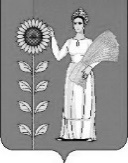 